Publicado en Ciudad de México el 22/06/2017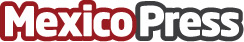 Colabora Fundación Gigante para mejorar la nutición InfantilEn alianza con la Orden de Malta México se mejora la alimentación de casi 3 mil 400 niños al año. Se atiende a niños entre 6 meses y 12 años de edad en los estados de Hidalgo, Puebla, San Luis Potosí, Estado de México y Tabasco
Datos de contacto:FWD CONSULTORES SC54889088Nota de prensa publicada en: https://www.mexicopress.com.mx/colabora-fundacion-gigante-para-mejorar-la_1 Categorías: Nutrición Infantil Solidaridad y cooperación Ocio para niños Estado de Hidalgo Estado de México Puebla San Luis Potosí Tabasco http://www.mexicopress.com.mx